ИНДЕКСЫ ПРОМЫШЛЕННОГО ПРОИЗВОДСТВА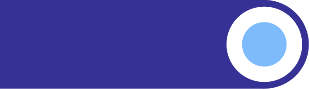 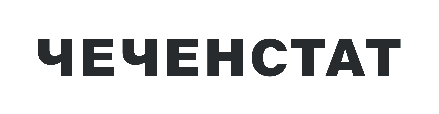 (по полному кругу хозяйствующих субъектов)       Индекс промышленного производства в январе 2024г.1) по сравнению с соответствующим месяцем предыдущего года составил 110,1%.      1) Оперативные данные 2)Индекс промышленного производства по видам деятельности «Добыча полезных ископаемых», «Обрабатывающие       производства», «Обеспечение электрической энергией, газом и паром; кондиционирование воздуха», «Водоснабжение;       водоотведение, организация сбора и утилизации отходов, деятельность по ликвидации загрязнений».Наименование вида деятельностиИндекс производства2)Индекс производства2)Наименование вида деятельностиЯнварь 2024 г. в % кЯнварь 2024 г. в % кНаименование вида деятельностиянварю2023 г.декабрю2023 г.Индекс промышленного производства110,188,2Добыча полезных ископаемых104,782,5Добыча прочих полезных ископаемых88,648,1Предоставление услуг в области добычи полезных ископаемых113,080,6Обрабатывающие производства107,985,8    из них: производство пищевых продуктов100,183,5 производство напитков162,8102,6 производство одежды109,1111,4 обработка древесины и производство изделий из дерева и пробки, кроме мебели, производство   изделий из соломки  и материалов для плетения100,018,8 производство бумаги и бумажных изделий40,326,1 деятельность полиграфическая и копирование  носителей информации97,655,2 производство резиновых и пластмассовых изделий100,0100,9 производство прочей неметаллической минеральной    продукции109,858,6 производство готовых металлических изделий, кроме  машин и оборудования122,562,2 производство электрического оборудования85,9170,6 производство автотранспортных средств, прицепов и полуприцепов56,725,6 производство мебели98,1182,0 производство прочих готовых изделийв 8,0 р.111,1 ремонт и монтаж машин и оборудования94,276,2Обеспечение электрической энергией, газом и паром; кондиционирование воздуха123,3102,4Водоснабжение; водоотведение, организация сбора и утилизации отходов, деятельность по ликвидации загрязнений97,079,8